FSE – Cleaning Guidance to Mitigate Legionella Introduction and PurposeThis document provides guidance regarding the responsibilities and the practical steps to take to manage legionella risks associated with Faculty ‘owned’ equipment and any related pipework or system that connects to the water infrastructure. What is Legionella?Legionella pneumophila (and related bacteria) is a bacterium that can cause Legionnaires’ disease a form of pneumonia.  Initial symptoms are flu like and may include high fever, chills, head and muscle pain.  Infection is usually caused by breathing in small droplets of water contaminated by the bacteria.  Although the disease can affect anybody some people are at higher risk e.g. those over 45 years of age, those suffering from chronic respiratory or kidney disease, and people whose immune system is impaired. The Legionella bacteria survives low temperatures and thrive at temperatures between 20-45°C if the conditions are right, e.g. nutrients are present such as rust, sludge, scale, algae or other bacteria.  Nutrients may accumulate if water is allowed to stagnate over time, e.g. during a campus closure. Faculty, School, Institute and Department’s responsibilities All the above have a specific obligation under the Control of Substances Hazardous to Health Regulations (COSHH) to assess the risk of exposure to substances hazardous to health with controls put in place to manage any foreseeable risk. This includes biological agents such as Legionella. Although the prevalence of Legionella bacteria is low, a system to manage potential exposure and any resultant ill-health should be in place. Equipment and systems Common laboratory items include (and not exclusive to): water baths, sonicators, rotary evaporator baths, incubators, lathes and machine tools that require coolants, and water purification systems. What are the risk following campus closure? The campus has been closed since the 17th of March. Therefore any systems containing water or fluids may have stagnated, sometimes in warm conditions, which in turn allows Legionella to grow and become a risk to those who use the equipment when we return to campus. The steps below provide guidance on mitigating Legionella:ItemConcernActionFume Cupboard Taps / Sinks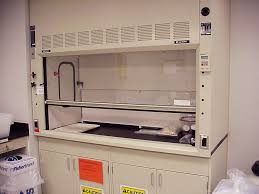 Contamination of contained water in ‘dead leg’ elementsIf possible, attach a hose or piping securely to the tap leading into the sink to prevent splashesEnsure the fume cupboard sash is closed throughoutRun slowly for a minimum of 2-3 minutes Bench Sinks/ Hand Wash Sinks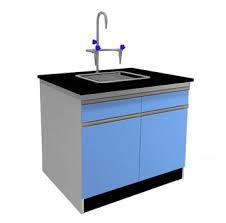 Contamination of contained water in ‘dead leg’ elementsIf possible, attach a hose or piping securely to the tap leading into the sink to prevent splashes Stand away from the sink whilst the tap is runningRun slowly for a minimum of 2-3 minutesEmergency eye wash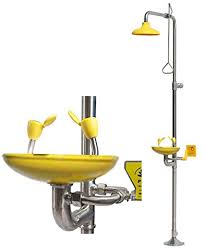 Contamination of contained water in ‘dead leg’ elementsPlace shield over the static outlets (or place in sink if it is a hose) with a towel or bucketRun slowly a minimum of 2-3 minutesEmergency showers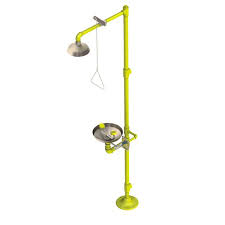 Contamination of contained water in ‘dead leg’ elementsPull handle and move away from the area whilst the shower is runningRun for a minimum of 2-3 minutesWater Baths/ chillers and sonicators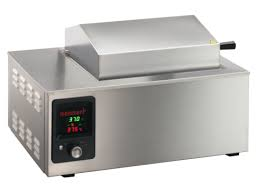 Contamination of contained waterHeat to 60°C for 1 hour (without using the sonicator function)OR make up  0.5% hypochlorite (i.e. bleach) within the bath and leave for 1 hour at room tempSlowly empty out decontaminated water into a suitable sink or drain (preferably in a fume cupboard sink) without making splashesFlush sink thoroughly afterwardsWater Purification Systems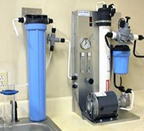 Systems usually directly plumbed into the water system so minimal riskConsult manufacturer's instructions to sterilise system before useWater Jacketed Incubators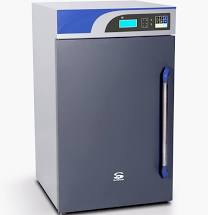 Contamination of contained waterHeat to 60°C for 1 hourOR make up to 0.5% hypochlorite within the tray and leave for 1 hour at room tempSlowly empty into a suitable drain (preferably a fume cupboard sink) without making splashesFlush sink thoroughly afterwardsHumidifying chambers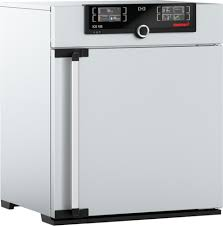 Contamination of contained waterHeat to 60°C for 1 hourOR make up to 0.5% hypochlorite within the bath and leave for 1 hourSlowly empty into a suitable drain (preferably a fume cupboard sink) without making splashesFlush sink thoroughly afterwardsWater Cooled Kit (recirculating)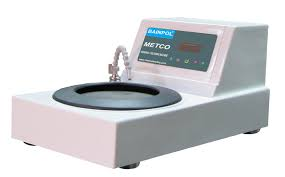 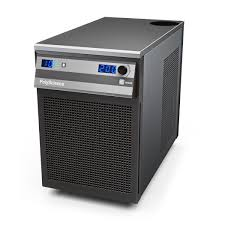 Contamination of contained waterMake up to 0.5% hypochlorite within the  main chamber and leave for 1 hour at room tempSlowly empty into a suitable drain (preferably a fume cupboard sink) without making splashesFlush sink thoroughly afterwardsMetal working fluid used with lathes and machine tools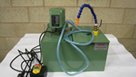 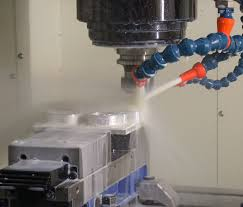 Contamination of contained metal working fluidAny equipment containing metal working fluid, please consult Technical Operations/Services Manager Check metal working fluid for bacteria using dipslide testing. If test indicates bacterial growth ≥106 CFU/ml, draining and cleaning should take placeORAssume bacterial contamination of all metal working fluid, draining and cleaning is required and follow manufacturer’s instructionsLarge water tanks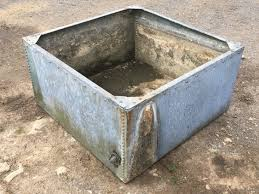 Contamination of contained waterConsider contractor to disinfectant and decontaminate tankHose Reels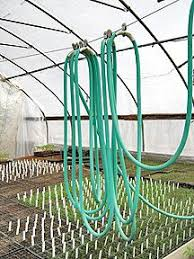 Contamination of contained water in ‘dead leg’ elementsEnsure connections are secure and aim hose into drain or sink to prevent splashesRun slowly a minimum of 2-3 minutes